我和中国         我的妈妈来自北京，今年夏天放假，我们去看望了姥爷。         我们做了六个小时的火车就到了山西的永济，我们在那儿终于登上了鹳雀楼！         然后我们去了平遥古城，在哪里我们吃了很多次刀削面，很好吃。我们还去了黄河壶口瀑布。         在北京我很喜欢做手工。我做了各种各样的手工，有小汉堡包，小冰激凌和小盒子。我们还去看了荷花，荷花有红色的，白色的，黄色的，还有粉色的，美极了！         在中国很好玩！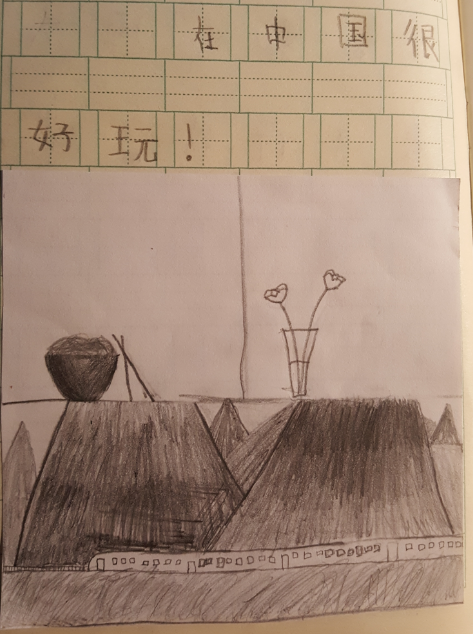 